Calling all Cloverbuds… Time To EnjoyCome and join 2016 Little Miss/Mister Contestants for a day of Creativity and FUN on May 21, 2017 at the 1st Presbyterian Church (20237 W. Ridge Avenue in Galesville) from 1:00 PM – 4:00 PM. This will be a FUN Day spent with your Trempealeau County 4-H Cloverbud friends!!  We will be playing games to get to know one another.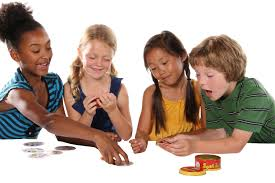 As well as making a couple projects… TO KEEP, and much more!The cost will be $5.00 per person.With creativity can come a little mess, so make sure you dress appropriately!! A light snack will also be provided.Please R.S.V.P by Saturday, May 13th to Heather Smock at smockh@students.westerntc.eduWe hope to see you there!Hailey Cooper, Jazzy Olson, & Melanie Robinson